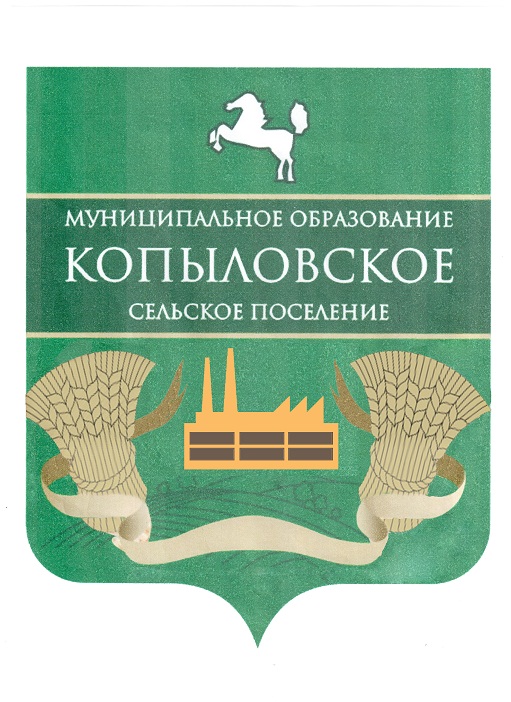 Совет муниципального  образования «Копыловское сельское поселение»РЕШЕНИЕОб установлении предельных (максимальных и минимальных) размеров земельных участков, предоставляемых в собственность гражданРуководствуясь Законом Томской области от 04.10.2002 № 74-ОЗ «О предоставлении и изъятии земельных участков в Томской области», Уставом муниципального образования «Копыловское сельское поселение», Правилами землепользования и застройки муниципального образования «Копыловское сельское поселение», утвержденных решением Совета Копыловского сельского поселения от 30.12.2013г. № 15.2, местными нормативами градостроительного проектирования Копыловского сельского поселения, утвержденными решением Совета Копыловского сельского поселения от 16.06.2015г. № 28.4,Совет  Копыловского  сельского  поселения   РЕШИЛ:1. Установить предельные максимальные размеры земельных участков, предоставляемых в собственность гражданам из земель, находящихся в муниципальной собственности и земельных участков, собственность на которые не разграничена для целей:- индивидуального жилищного строительства			- 	1300 кв.м - ведения личного подсобного хозяйства				-           1500 кв.м. 2. Установить предельные минимальные размеры земельных участков, предоставляемых в собственность гражданам из земель, находящихся в муниципальной собственности и земельных участков, собственность на которые не разграничена для целей:- индивидуального жилищного строительства			- 	300 кв.м. - ведения личного подсобного хозяйства				-	500 кв.м.	3. Решение Совета Копыловского сельского поселения от 17.05.2007 № 28.7 «Об установлении предельных (максимальных и минимальных) размеров земельных участков, предоставленных гражданам в собственность» признать утратившим силу.           4. Настоящее решение направить  Главе поселения (Главе Администрации) для подписания и опубликования  в Информационном бюллетене Копыловского сельского поселения и размещения на официальном сайте муниципального образования «Копыловское сельское поселение» в сети Интернет  (http://kopilovosp.tomsk.ru/).           5. Настоящее решение вступает в силу со дня его опубликования и распространяет свое действие на правоотношения, возникшие  с 1 марта 2015 года.	Председатель Совета	Копыловского сельского поселения					            Л.А. Хайкис   Глава поселения	(Глава Администрации)							     А.А. Куринскийп. Копылово16.06.2015г. № 28.5    28-е заседание 3-го созыва